Sudski savet Kosova,  U skladu sa članom 7. stav 1.24 Zakona br. 06/L-055 o Sudskom savetu Kosova i članom  39, stav 3. Zakona br. 06 / L - 054   o sudovima, na sastanku održanom _________XX, Usvaja :PRAVILNIK Br. XX/ 2022POSTUPAK LICENCIRANJA, IMENOVANJA, USLOVA, PRAVA, OBAVEZE I NAKNADE SUDSKIH VEŠTAKA Član 1Svrha i delokrugOvim pravilnikom se utvrđuje postupak licenciranja, imenovanja, uslova, prava i obaveze sudskih veštaka, kao i visina nagrade (naknade) za njihov rad. Delokrug ovog pravilnika su sudski veštaci koji konkurišu, licenciraju  i imenuju se od strane  Saveta kao sudski stručnjaci. Član 2Definicije Izrazi upotrebljeni u ovom pravilniku imaju sledeće značenje:Savet – Sudski savet Kosova kao što je utvrđeno zakonom o Sudskom savetu Kosova;Jedinica – Jedinica za sudsku inspekciju;Sudski veštak –  fizičko i pravno lice registrovana u  registru za sudske veštake;Registar – Registar sudskih veštaka imenovani od strane Saveta;Komisija za ocenjivanje kandidata za sudske veštake – Komisija osnovana od stane Saveta; Komisija za razmatranje Žalbi  - Komisija osnovana od strane Saveta za razmatranje žalbi;Ad Hoc Komisija – Komisija obrazovana  od strane Saveta radi razmatranja i ocenjivanja nedoličnog ponašanja veštaka.  Član 3  Opšta načela Sudski veštak obavlja svoje dužnosti u skladu sa opštim pravilima i načelima, uključujući načela zakonitosti, nezavisnosti, nepristrasnosti i profesionalizma. Primena uputstva na osnovu aktuelnih standarda nauke, tehnologije, iskustva i neophodne brige. Prilikom sastavljanja veštačenja veštak treba da izbegava predrasude, kao i da izrada njegovog mišljenja i zaključka bude objektivna i nepristrasna, da se izbegne opasnost od  njegove nepristrasnosti i prihvatanja koristi osim nagrade (naknade) definisane ovim pravilnikom.Veštak treba  na početku sudskog postupka da izjavi da ne postoji potencijalni sukob interesa. U slučaju potencijalnog sukoba interesa on/ona mora odmah da obavesti sve zainteresovane strane i može da se  povuče sa njegovog angažovanja  u relevantnom slučaju.Neni 4
Komisija za ocenjivanje kandidata za sudske veštake  Komisija za ocenjivanje kandidata sastoji se od troje (3) članova, od kojih jedan treba da bude sudija član Saveta i dvoje  (2) drugih dvoje  članova iz reda sudija sudova Republike Kosova, i dvoje  (2) ) rezervnih članova, od kojih jedan dolazi iz reda  sudija članova Saveta, a drugi iz reda sudija sudova Republike Kosova.Sastav Komisije za ocenjivanje kandidata za sudske veštake treba da odražava etničku i rodnu strukturu sudstva. Komisiju  za ocenjivanje kandidata podržava osoblje Jedinice.  Član 5
Raspisivanje konkursa Savet objavljuje konkurs za licenciranje i imenovanje sudskih stručnjaka, koji se objavljuje u najmanje jednom (1) sredstvu informisanja na celoj teritoriji Republike Kosova i objavljuje se na zvaničnoj internet stranici Saveta. U cilju informisanja kandidata iz nevećinskih zajednica, konkurs se objavljuje i u medijima nevećinskih zajednica, na službenim jezicima koji se koriste u Republici Kosova.Savet odlučuje za vreme raspisivanja konkursa, u zavisnosti od potrebe i  zahteva. Član 6
KriterijumiKako bi se stekla licenca sudskog veštaka, prvenstveno kandidat treba da ispuni sledeće uslove: da bude državljanin Republike Kosova;da ima punu poslovnu sposobnost ;da ima univerzitetsku diplomu u odgovarajućoj oblasti;da ne bude kažnjen za krivično delu, osim za krivično delo izvršeno iz nehata;da ima najmanje tri (3)  godine profesionalnog iskustva u specifičnoj oblasti ili sličnoj. Osim opštih kriterijuma, kako bi se licencirao kandidat treba dokaže svoju stručnost i profesionalno veštačenje,  putem specifičnih i propratnih kriterijuma, kao u nastavku:profesionalne kvalifikacije koje je kandidat postigao i koje su relevantne za oblast veštačenja;obuke i posebni kursevi u kojima je kandidat učestvovao, a koji su relevantni za odgovarajuću oblast veštačenja;nagrade, publikacije ili nastavno iskustvo relevantno za oblast veštačenja; i ,  iskustvo i stručne sposobnosti kandidata, relevantne za oblast veštačenja. Izuzetno od odredaba stava 1. i 2. ovog člana, kao sudski veštak može se angažovati i lice koje ima znanja iz određenih oblasti za koje nedostaju veštaci sa završenim odgovarajućim fakultetima.  Član 7
Neophodni dokumenti i način podnošenja prijave Kandidati treba da predaju sledeće:1.1.  Popunjenu prijavu sa potrebnim podacima;       1.2.  Uverenje o državljanstvu Republike Kosova;1.3. Univerzitetsku odgovarajuću diplomu koja važi u Republici Kosovo;1.4.  Dokaz o relevantnom iskustvu, definisanom ovim pravilnikom i zakonodavstvom na snazi;  1.6.  Lekarko uverenje o proceni psiho  - fizičkih sposobnosti; 1.7.  Uverenje iz kaznene evidencije izdate iz suda, kao i:1.8. Druga dokumenta /dokaze utvrđene kao u članu 5. ovog pravilnika. 2.   Priloženi dokumenti za prijavu moraju biti overeni kod notara. Prijava se zajedno sa pratećom dokumentacijom može dostaviti Savetu u fizičkom obliku, putem redovne pošte ili elektronske pošte, koja se registruje i svakom kandidatu se dostavlja potvrda o prijemu prijave.Za svakog kandidata se kreira dosije koji sadrži svu dokumentaciju koju je kandidat podneo. Komisija za ocenjivanje kandidata odgovorna je za formiranje, održavanje dosijea, kao i za obezbeđivanje njegovog kompletiranja i ažuriranja do trenutka konačnog okončanja postupka imenovanja.Kandidat u prijavi određuje oblast svog veštačenja za koju zahteva da se licencira.  Kandidat koji konkuriše za dobijanje licence  za sudskog veštaka u datoj oblasti mora da plati taksu od pedeset evra (50 evra). Dokaz o uplati se dostavlja u trenutku prijave i ne naknađuje se.  
Član 8Postupak ocenjivanja prijave Nakon završetka konkursa, Komisija za ocenjivanje kandidata za sudske veštake razmatra prijave kandidata u roku od šezdeset (60) dana od dana zatvaranja konkursa. Tokom razmatranja prijava, Komisija za ocenjivanje kandidata za sudske veštake, preko Jedinice, može zahtevati dodatne informacije i proveru podataka od relevantnih institucija. U takvim slučajevima, postupak razmatranja dokumentacije se obustavlja do prijema podataka traženih od relevantne institucije.Komisija za ocenjivanje kandidata za sudske veštake, nakon izvršene provere, sačinjava izveštaj sa objašnjenjem, u kome ukratko predstavlja podatke podnete dokumentacije i informaciju da li su kandidati ispunili zakonske kriterijume.Komisija za ocenjivanje kandidata za sudske veštake obaveštava kandidata koji ne ispunjava zakonske kriterijume iz ovog pravilnika, u roku od pet (5) dana od dana završetka procesa razmatranja prijava. Kandidat ima pravo žalbe Komisiji za razmatranje žalbi, u roku od tri (3) dana od dana prijema obaveštenja.Komisija za razmatranje žalbi razmatra žalbu kandidata u roku od osam (8) dana od dana isteka roka za podnošenje žalbe. Komisija za žalbe ima pravo da usvoji, odbije ili odbaci žalbu.Ukoliko Komisija za razmatranje žalbu oceni da kandidat ispunjava zakonske kriterijume, isti se stavlja na spisku kandidata koji ispunjavaju kriterijume i podleže postupku imenovanja, u skladu sa odredbama ovog pravilnika. Član 9Licenciranje i imenovanje kandidata Komisija za ocenjivanje kandidata za sudske veštake, najkasnije u roku do petnaest (15) dana od dana završetka žalbenog postupka, dostavlja Savetu spisak kandidata koji ispunjavaju kriterijume iz ovog pravilnika. Savet, nakon razmatranja i usvajanja spiska kandidata, predloženih od strane Komisije za ocenjivanje kandidata za sudske veštake, odlukom licencira i imenuje sudske veštake.Nakon licenciranja i imenovanja, Savet izdaje sertifikat sudskog veštaka sa sledećim sadržajem:Logo Republike Kosova i Saveta;Broj i datum kada je izdat sertifikat;Specifičnu oblast za koju se licencira;Ime, ime roditelja, prezime i lični broj;Potpis predsedavajućeg Saveta; iZvanični pečat Saveta. Prilikom licenciranja, sudski veštaci su dužni da plate iznos od dvesta pedeset (250) evra. Po prijemu uverenja o izvršenoj uplati i imenovanja od strane Saveta, sudskom veštaku se izdaje sertifikat i upisuje se u registar, u skladu sa ovim pravilnikom.Svaki član strukovnog udruženja, obrazovne institucije, istraživačke institucije i svakog drugog subjekta koji ispunjava kriterijuma iz ovog pravilnika, uživa jednaka prava pristupa sudskim postupcima i može se odrediti od strane sudije za sudskog veštaka. Član 10Identifikaciona kartica i pečatSvaki sudski veštak mora imati identifikacionu karticu i pečat. Format kartice i pečata utvrđuje Savet.Karticu sudskog veštaka izdaje Savet i treba da sadrži:Logo Saveta;Broj sertifikata;Ime i prezime; Oblast za koju je licenciran;Datum izdavanja; i,Fotografiju;Pečat mora biti za oblast za koju je licenciran.Pečat iz prethodnog stava mora biti okruglog oblika, rečnika 40 mm, u kome se upisuje:U prvom krugu: Republika e Kosovës /Republika Kosovo;U drugom krugu: sudski veštak; U trećem krugu: ime i prezime sudskog veštaka; i U četvrtom krugu: oblast za koju je licenciran.Sudski veštak mora deponovati potpis i kopiju pečat au Savetu. Kada za to budu stvoreni uslovi, sudski veštak može deponovati elektronski potpis i pečat.Sadržaj standardnog teksta kojim se potvrđuje tačnost veštačenja obezbeđuje Savet za sve sudske veštake.Član 11
Registar  Veštaci koje imenuje Savet upisuju se u Registar sudskih veštaka.Registar imenovanih sudskih veštaka sadrži identifikacione informacije, uključujući kontaktni broj, imejl adresu, adresu prebivališta/mesta boravka.U registru se navodi oblast za koju je imenovani sudski veštak nadležan.Imenovani sudski veštak treba odmah obavestiti Savet o svakoj promeni podataka unesenih u Registar.Registar se objavljuje na veb stranici Saveta i na službenom glasniku.Savet vodi registar svih imenovanih veštaka i jednom u dve godine proverava podatke za svakog veštaka, radi dojave veštaka koji više ne ispunjavaju zakonske uslove ili za koje se pojavila prepreka za nastavak obavljanja profesije. Član 12Određivanje veštakaPostupajući sudija određuje veštaka licenciranog i imenovanog od strane Saveta za određenu vrstu veštačenja iz registra sudskih veštaka.Prema predmetu i po oceni sudije, složenija veštačenja se pre svega poveravaju stručnim institucijama.Član 13Prava i obaveze sudskog veštakaVeštak ima pravo da odbije njegovo određivanje ako nije u mogućnosti da obavi zadatak na nepristrasan, nezavisan način, zbog bilo koje vrste sukoba interesa ili iz nekog drugog razloga.Veštak ima pravo da dobije uputstva putem pitanja i traženjem objašnjenja od stranaka, da dobija od njih podatke od relevantnih institucija ili od trećih lica u granicama neophodnim za obavljanje svoje dužnosti, kako bi dao potpuno, tačno i konkretno mišljenje. Takođe, sudski veštak ima pravo da bude obavešten i poučen o ličnim i procesnim dužnostima. Veštak ima pravo pristupa svim objektima, licima i događajima koji se razmatranju i ocenjuju.Sudski veštak je dužan da se pridržava rokovima utvrđenih u odluci predsednika sudskog veća/sudije za izradu veštačenja.Ukoliko veštak iz objektivnih razloga ne može da završi veštačenje u roku koji je odredio sud, dužan je da obavesti sud o razlozima neizvršenja veštačenja, i da shodno tome traži produženje roka za završetak veštačenja.Sudski veštak je dužan da čuva poverljivost svake informacije ili rezultata sa kojim se suoči tokom veštačenja.Sudski veštak dužan je da poštuje sud i stranke, kao i da preuzme predmete koji su mu određeni. Ukoliko ne poštuje sud, stranke i ako ne pruži objašnjenje da nije završio veštačenje u ostavljenim rokovima, ili iz drugih ozbiljnih razloga, predsednik sudskog veća/ sudija, osim radnji koje može preduzeti shodno odredbama važećih zakona, koji se primenjuju u odnosu na veštake. Član 14Naknada sudskih veštakaSudski veštak koji se određuje odlukom suda, odnosno predsednika sudskog veća/sudije, uživa pravo na naknadu za izvršeno veštačenje i izvršene usluge, prema tarifi utvrđenoj ovim Pravilnikom. Kada stranka zahteva imenovanje veštaka, a sudija to odredi rešenjem, predsednik veća/sudija obavezuje stranku da na bankarski račun preko blagajne suda deponira određeni novčani iznos u ime veštačenja a dokaz o deponiranju novca priloži spisima predmeta.U slučajevima kada je iznos novca deponiranog u blagajni suda za veštačenje veći od iznosa koji se plaća veštaku, taj iznos se vraća licu koji je deponirao novac u blagajni.Veštaci za urađeno veštačenje i učešće na ročištu plaćaju se na sledeći način:U iznosu od pedeset (50) do sto pedeset (150) evra;U iznosu od sto pedeset (150) do petsto (500) evra za složenije predmete; U komercijalnim predmetima kada iznos spora ne prelazi milion (1,000,000) evra, maksimalni iznos koji se može platiti je do hiljadu (1,000) evra;Za izuzetno složene predmete bez obzira na visinu spora i komercijalna pitanja u slučajevima kada iznos spora prelazi milion (1,000,000) evra, maksimalni iznos koji se može isplatiti je do dve hiljade (2,000) evra.Član 15.
    Spisak i nadoknada sudskih veštaka javnih institucija Sve javne institucije su odgovorne da pripreme spisak veštaka koji pokrivaju odgovarajuću oblast veštačenja i dostavljanje ovog spiska Savetu. Savet će automatski priznati primljene spiskove koje će biti deo registra veštaka imenovanih po ovom pravilniku.Javne institucije su odgovorne za dostavljanje spiska usluga koje pružaju uz nadoknadu, kao i tarife za pružene usluge, kao aneks ovog pravilnika.U slučajevima kada veštačenje obavlja veštak koji svoju delatnost vrši u okviru jedne određene javne institucije, naknada za obavljeni rad biće isplaćena javnoj instituciji, u skladu sa tarifom koja je utvrđena relevantnim zakonodavstvom te javne institucije.U slučajevima kada veštačenje obavlja veštak koji svoju delatnost vrši unutar određene javne institucije, a naknada nije utvrđena odgovarajućim zakonodavstvom te javne institucije, primenjuju se odredbe ovog pravilnika koje se tiču nagrade – nadoknade veštaka određenog od strane suda.U slučajevima kada veštačenje obavljaju nezavisni veštaci koji pokrivaju odgovarajuću oblast, ali isti nisu sastavni deo javnih institucija, primenjuju se odredbe ovog pravilnika koje se tiču nagrade – nadoknade veštaka određenog od strane suda.Član 16.
Postupak nadoknađivanja sudskih veštakaU slučajevima kada se nadoknađivanje vrši iz budžeta Saveta, sud je dužan da po završetku sudskog ročišta popuni obrazac za nadoknadu sudskog veštaka. Oblik i sadržinu obrasca za nadoknadu sudskog veštaka utvrđuje Savet u aneksu ovog pravilnika.U slučajevima kada se veštačenje vrši na predlog stranaka, sud posebnim rešenjem utvrđuje nagradu veštaka na osnovu tarife utvrđene ovim pravilnikom, koja odluka mora da sadrži, između ostalog, ime i prezime veštaka, lični broj, fiskalni broj kao i broj bankovnog računa.     Član 17.Suspenzija sudskog veštaka i opoziv sertifikata Ako je veštaku izrečena mera zabrane u smislu Zakonika o krivičnom postupku ili kada se veštak smatra kao okrivljeni u sudskom postupku, Savet suspenduje veštaka do okončanja sudskog procesa.Ako veštak podnese zahtev za suspenziju svog angažmana u svojstvu sudskog veštaka na određeno vreme, Savet odlučuje o njegovoj suspenziji sa spiska za onoliko koliko je to sam sudski veštak zatražio. Savet vrši opoziv sertifikata sudskih veštaka koje je Savet certificirao ukoliko:Uslovi pod kojima je veštak bio licenciran nisu postojali ili su prestali da postoje;Je osuđen za krivično delo izuzev krivičnog dela učinjenog iz nehata;Neodgovorno, neuredno i neprofesionalno obavlja svoj posao;Odbija bez razloga da izvrši veštačenje;neopravdano se ne odaziva na sudske pozive, više od tri (3) puta sa prekidima i neprekidno i ne dostavlja opravdano obrazloženje u trenutku kada se poziva; kao i uprkos pozivu suda, bez razloga ne uspeva da završi veštačenje u predviđenom roku.                                                            Član 18.
                                          Otklanjanje sudskog veštaka sa spiskaU slučaju podnošenja žalbi protiv veštaka pozvanog u sud zbog njegovog nedoličnog ponašanja prema sudu ili strankama u postupku ili zbog kontinuiranog neispunjavanja njegovih profesionalnih/pravnih obaveza, predsednik veća/sudija preko predsednika suda podnosi žalbu Savetu.Savet obrazuje ad-hoc komisiju za proveru žalbe na osnovu podataka koje je sud dostavio o sudskom postupku u kome se navodi da veštak nije ispunio svoje zakonske obaveze. Savet traži od veštaka odgovor u vezi sa pretpostavkama iznetim u podnetoj žalbi.Ad-hoc komisija preporučuje Savetu otklanjanje veštaka sa spiska na osnovu izveštaja sačinjenog nakon razmatranja žalbe.Savet, nakon razmatranja izveštaja ad-hoc komisije, može da odlučuje o otklanjanju sudskog veštaka sa spiska tako što će ukinuti odluku o njegovoj sertifikaciji i imenovanju.Sudski veštak može takođe biti otklonjen sa spiska iz sledećih razloga:Sa sopstveni zahtev/ostavkom; U slučaju smrti; U slučaju oduzimanja poslovne sposobnosti; Član 19.
Žalba protiv odluke Sudski veštak može pokrenuti upravni spor protiv odluke Saveta o otklanjanju veštaka sa spiska, ukidanja odluke o sertifikaciji i imenovanju, pred nadležnim sudom za administrativna pitanja.  Član 20.PrimenaSudski savet Kosova u cilju primene ovog pravilnika  može zaključiti sporazum razumevanja sa drugim relevantnim institucijama.Član 21Odredba o stupanju van snageStupanjem na snagu ovog pravilnika, stavljaju se van snage Pravilnik br. 15/2015. o imenovanju sudskih veštaka i svi drugi podzakonski aktovi koji se suprotstavljaju ovom pravilniku. Član 22 Prelazne odredbe Za sva veštačenja obavljena od javnih institucija a koja nisu nadoknađena, teret naknade pada na organ koji je izdao nalog za obavljanje veštačenja. Nadoknada prema ovoj odredbi mora biti izvršena najkasnije trideset (30) dana od stupanja na snagu ovog pravilnika.Registar postojećih sudskih veštaka važi do licenciranja novih veštaka, ali ne duže od šest (6) meseci od dana stupanja na snagu ovog pravilnika.Postojeći sudski veštaci se podvrgnu postupku sertifikacije i imenovanja u skladu sa ovim pravilnikom.Član 23Aneksi pravilnikaAneksi u prilogu ovom pravilniku su njegov sastavni deo:Aneks 1: Aplikacija za licenciranje i imenovanje sudskog veštaka;Aneks 2: Obrasci za nadoknadu sudskog veštaka;Aneks 3: Izjava za članove komisije;Aneks 4: Format sertifikataAneks 5: Obrazac koji potvrđuje tačnost sadržaja standardnog teksta.                                   Član 24.	
  Stupanje na snaguOvaj pravilnik stupa na snagu na dan usvajanja od strane Sudskog saveta Kosova. 			                                                                Albert Zogaj                                                                                                         _________________________ 
                                                                                         Predsedavajući Sudskog saveta KosovaDana: _________________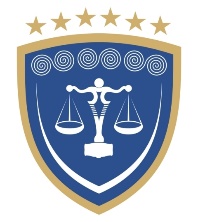 REPUBLIKA E KOSOVËSREPUBLIKA KOSOVA – REPUBLIC OF KOSOVOKËSHILLI GJYQËSOR I KOSOVËSSUDSKI SAVET KOSOVA - KOSOVO JUDICIAL COUNCIL